от 29.12.2022 г.                                                                 		  			 № 1710 О внесении  изменений в  Постановление  городской  Администрации от 07.09.2018 № 1179 «Об утверждении Перечня организаций МО «Город Мирный», в которых лица, которым назначено административное наказание в виде обязательных работ, отбывают обязательные работы»В соответствии с частью 2 статьи 32.13. Кодекса Российской Федерации об административных правонарушениях, городская Администрация постановляет:1. Внести  изменения  в  Постановление  городской   Администрации   от 07.09.2018 № 1179 «Об утверждении Перечня организаций МО «Город Мирный», в которых лица, которым назначено административное наказание в виде обязательных работ, отбывают обязательные работы» (в редакции Постановлений от 02.10.2018 № 1310; от 21.05.2021 № 561) , изложив приложение в редакции согласно приложению к настоящему Постановлению. 2. Опубликовать настоящее Постановление в порядке, установленном Уставом МО «Город Мирный».3. Настоящее Постановление вступает в силу со дня его официального опубликования.4. Контроль исполнения настоящего Постановления возложить на Заместителя Главы Администрации по социальным вопросам   Ю.И. Син.   Глава города		                                                       		               А.А. Тонких Приложение к Постановлениюгородской Администрации                    от 29.12.2022 № 1710Перечень организаций МО «Город Мирный», в которых лица, которым назначено административное наказание в виде обязательных работ, отбывают обязательные работыАДМИНИСТРАЦИЯМУНИЦИПАЛЬНОГО ОБРАЗОВАНИЯ«Город Мирный»МИРНИНСКОГО РАЙОНАПОСТАНОВЛЕНИЕ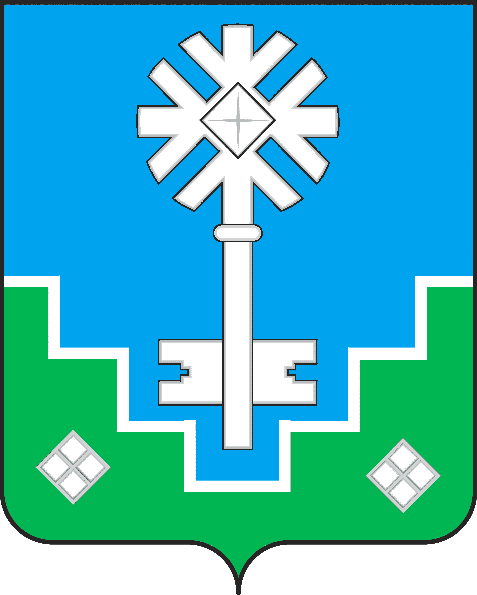 МИИРИНЭЙ ОРОЙУОНУН«Мииринэй куорат»МУНИЦИПАЛЬНАЙ ТЭРИЛЛИИДЬАhАЛТАТА           УУРААХ№ п/пНаименование организации1.ООО «УК Гарант – Сервис»2.ООО УК «Капитал-Сервис»3.УК «Экономъ»4.МУП «Коммунальщик»5.ТСЖ «9 Квартал»6.Отдел МВД по Российской Федерации по Мирнинскому району7.ООО УК «Премиум»8.МКУ «УЖКХ» МО «Город Мирный»9.Прокуратура города Мирный10.МБУ «Мемориал» МО «Город Мирный»11.ООО «МПЖХ»